Baccalauréat ProfessionnelTECHNICIEN DE MAINTENANCE DES SYSTEMES ENERGETIQUES ET CLIMATIQUESSession 2022Sous-épreuve E.21 - Unité U.21Temps conseillé pour la lecture du sujet 10 minMaintenance et amélioration du siège social de la banque Zabril près de TarbesSous-épreuve E.21 - Unité U.21L’usage de calculatrice avec mode examen actif est autorisé.L’usage de calculatrice sans mémoire, « type collège » est autorisé.Présentation générale :Construit en 1982, près de Tarbes, le siège social de la banque « Zabril » a pour mission d’accompagner et financer l’économie réelle dans la région Hautes-Pyrénées et de développer la banque et assurance en ligne.Le siège regroupe 108 bureaux pour la gestion des comptes aux particuliers et professionnels, 2 salles de réunion, une salle de conférence, un service informatique pour le développement et enfin un service de restauration.Votre entreprise a la charge de la maintenance et du suivi des installations depuis la construction du bâtiment. Depuis 2014, elle a également pour mission de manière échelonnée, d’assurer la transition énergétique du bâtiment par le remplacement de système plus performant.Une première tranche a été réalisée en 2015 par l’installation d’une pompe à chaleur de marque« Carrier » pour devenir la production de chauffage principale. Elle permet de chauffer l’établissement jusqu’à une température extérieure de 5°C. En cas de température extérieure trop faible ou en cas de défaut de la PAC, les deux chaudières fioul existantes placées dans le local chaufferie seront utilisées en relève.Aujourd’hui l’entreprise doit gérer le remplacement des circulateurs du réseau chauffage pour la transition énergétique tout en assurant la maintenance préventive de l’installation.En 2021, l’entreprise doit prévoir le remplacement des chaudières pour être alimentées en gaz de ville, une étude est en cours pour l’intervention.Actuellement l’installation comprend :Deux chaudières fioul de 440 W chacune de marque « Atlantic »Un circuit chauffage cuisine, à température constante 80/60°C d’une puissance de 35 kW,Un circuit chauffage salle de restauration, à température constante 80/60°C d’une puissance de 28 kW,Un circuit chauffage pour alimenter un préparateur sanitaire à température constante 80/60°C d’une puissance de 250 kW,Un circuit chauffage en relève de la sous-station située en toiture terrasse de 130 kW régulé lorsque la température extérieure est inférieure à 5°C.En terrasse une pompe à chaleur, de marque « Carrier », a été installée depuis 2015, dans le cadre de l’amélioration énergétique afin de devenir la production de chauffage principale lorsque la température extérieure étant supérieure à 5°C, alimente :Un circuit chauffage des bureaux, régulé à une température 50/40°C d’une puissance de 12 kW,Un circuit chauffage des salles de réunions, régulé à une température 50/40°C d’une puissance de 8 kW,Un circuit chauffage CTA, alimentant quatre batteries chaudes à une température constante 50/40°C d’une puissance de 49 kW, pour le service informatique.Découvrant l’installation, vous allez devoir la prendre en main, faire un bilan et contrôler son bon fonctionnement.Pour cela, votre travail portera plus particulièrement sur les domaines suivants :1- Analyse de la production thermique : étude technologique des éléments. 2- Hydraulique et mesures : Analyse de relevés et réglage réseau.3- Feebat : Amélioration énergétique du réseau hydraulique 4- Acoustique : Sélection du piège à son.Câblage et régulation : Changement et câblage de la sonde d’ambiance et paramétrage du régulateur.Combustion, mesure et réglage : analyse code erreur brûleur, changement de pièce et réglage de combustion.Électrotechnique : Contrôle du câble d’alimentation et du relais thermique. 8- Traitement des eaux : contrôle du pourcentage d’éthylène glycol.Contexte : Vous découvrez l’installation. Avant de vous rendre sur site, vous identifiez et étudiez l’installation de la sous-station en terrasse alimentant les batteries chaudes des centrales de traitement d’air.Vous disposez : (conditions ressources)Du schéma de principe SG1 de la production de chauffage en chaufferie au sous-sol (DT1 page 2/24).Du schéma de principe SG2 de la production de chauffage de la sous-station en terrasse (DT2 page 3/24).De la maquette BIM du bâtiment.Identifier sur la maquette BIM, le fabricant et la référence de la pompe à chaleur où l’intervention aura lieu.Fabricant : CARRIER	Référence : VLT 18Donner à partir de la maquette BIM, la marque et référence du circulateur qui se trouve en chaufferie et alimente le circuit primaire de la sous-station.Marque : Grundfos	Référence : Magna1Donner le nom et fonction des éléments repérés sur les schémas de principe.Repérer sur le schéma de principe de la sous-station ci-dessous, en rouge les réseaux départ eau de chauffage, en bleu les réseaux retour eau de chauffage.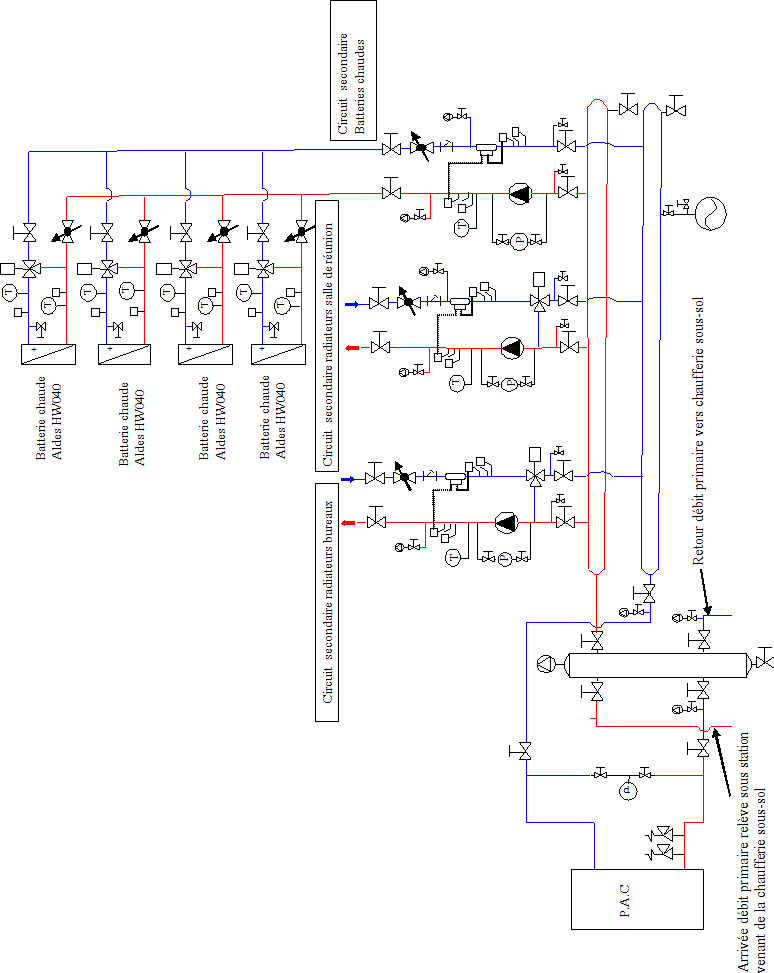 Contexte :Votre équipe est chargée du réglage de la sous-station de chauffage car les puissances aux secondaires sont trop faibles lors des températures les plus froides à Tarbes (T ext référence = -7°C).Pour se faire vous avez réalisé des relevés de températures et de débits sur le primaire et secondaires de la sous-station.Vous disposez : (conditions ressources)Des schémas de principe SG1 et SG2 de la production de chauffage (DT1 - DT2 pages 2 et 3/24).Extrait du document constructeur « Grundfos mode de régulation et réglage » (DT3 page 4/24).Relevés de températures et de débits ci-dessous :Indiquer par des flèches le sens de circulation du fluide sur le schéma ci-dessous lorsque la température extérieure est de [-7°C].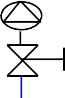 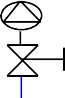 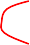 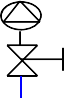 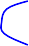 Proposer une solution pour augmenter la puissance aux secondaires par l’analyse des mesures.Solution proposée : Augmenter le débit du circulateur au primaire pour obtenir 1,57 l/s.Proposer le mode de régulation du circulateur « Grundfos » pour obtenir un débit constant sur le réseau primaire.Mode de régulation : Mode vitesse constante.Indiquer les étapes de la procédure pour optimiser le réglage du circulateur « Grundfos » à partir d’un kit manométrique.Régler la magna1 sur mode vitesse constante en consigne max,Mesurer à l’aide d’un kit manométrique la perte de charge totale aux bornes de la magna1,Graphiquement en lisant sur la courbe hydraulique du circulateur, vous en devinez le débitactuel,Tracer la courbe réseau constatée sur le courbier,Choisir la consigne « n » de la courbe de vitesse se rapprochant le plus de l’intersection de la courbe réseau et du débit souhaité Qs.Régler la pompe du réseau primaire sous station pour obtenir le débit préconisé par le bureau d’étude de 1,57 l/s sachant que vous obtenez une perte de charge totale de 5,7 mCE pour la consigne max. Pour se faire :- Déterminer le débit actuel pour une consigne max en [l/s] sur la courbe ci-dessus :Débit actuel : 3 l/s- Tracer en rouge la courbe réseau constaté, sur la courbe ci-dessus.- Indiquer le point de fonction sur la courbe réseau ci-dessus, pour obtenir le débit bureau d’étude de 1,57 l/s.- Choisir la vitesse de réglage, pour obtenir le débit souhaité par le bureau d’étude de 1,57 l/s, à l’aide de la courbe ci-dessus.Vitesse réglée sur le circulateur : 2371 tr/min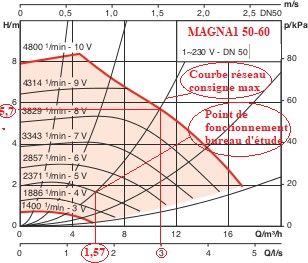 Contexte :Dans le cadre de l’amélioration énergétique des installations, vous devez prévoir le calorifugeage des deux collecteurs secondaires de la sous-station de la terrasse.Vous disposez : (conditions ressources)Du schéma de principe SG2 de la production de chauffage de la sous-station en terrasse (DT2 page 2/24).De la maquette BIM du bâtiment.Extrait de documents constructeurs sur les isolants et coquille isolante « Isover » (DT3 page 5/24).Déterminer l’isolant le plus performant pour isoler les collecteurs pour une température de 50°C :Nom de l’isolant le plus performant : La laine de verre de la marque « Saglan » 11)Déterminer sur la maquette BIM le diamètre extérieur des collecteurs secondaires de lasous-station situés en terrasse.Diamètre des collecteurs secondaire de la sous-station : 114,3 mmDéterminer la référence de la coquille isolante « Isover » à commander pour isoler les collecteurs sachant que vous prendrez pour cette question un diamètre de collecteur de 139,7 mm.Référence de la coquille « Isover » : 1906317Contexte :Profitant de votre présence sur le toit du bâtiment, lors de l’intervention sur la sous- station, vous vous apercevez de la dégradation d’un des deux pièges à son de la CTA.Vous disposez : (conditions ressources)De la maquette BIM du bâtiment.Localisation du piège à son à changer sur la maquette BIM (DT5 page 6/24).Extrait de document constructeur de piège à son de marque « VIM » (DT5 page 6/24).Rechercher les caractéristiques dimensionnelles du piège à son installé à partir du document BIM.Proposer une solution en sélectionnant le piège à son pouvant être monté dans la centrale.Référence du silencieux : SIL VMC 400 mmSélectionner le modèle entre l’aluminium et le galvanisé sachant que l’on veut une atténuation la plus importante en moyenne fréquence (médium entre 250 Hz et 4000 Hz).Choix de la version : (Entourer la bonne réponse).Donner les atténuations acoustiques pour plusieurs fréquences.Contexte :Les employés se sont plaints de problèmes de températures de confort qui n’arrivent pas à atteindre dans les bureaux lors de grand froid.Vous devez alors mener une investigation pour déterminer la cause de cette absence de montée en température.Vous disposez : (conditions ressources)De la présentation générale du dossier.Extrait de document constructeur de la sonde d’ambiance (DT7 page 8/24).Extrait de document constructeur du régulateur (DT8 page 9/24).De la fiche climatologique de météo France (DT10 page 10/24).Sur le schéma ci-dessous, raccorder le shunt sur le bornier de la sonde d’ambiance, puis raccorder le multimètre à la sonde d’ambiance afin de mesurer la résistance ohmique.- Colorier le shunt en rouge, le shunt sera en position médiane.Analyser la valeur ohmique de la sonde d’ambiance et vérifier si celle-ci est correcte.Vous mesurez la température ambiante de la pièce avec un thermomètre, la valeur qu’elle vous indique est de 20 °C, puis vous branchez le multimètre aux bornes de la sonde d’ambiance et la valeur indiquée par le multimètre est 800 ohms.La sonde d’ambiance est-elle correcte ? …………Non……………….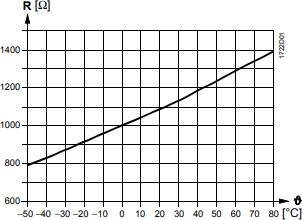 Indiquer la valeur ohmique que vous auriez dû trouver : 1090 OhmRaccorder la sonde d’ambiance.Dessiner par un trait le raccordement entre le bornier de la sonde d’ambiance et le bornier de régulateur.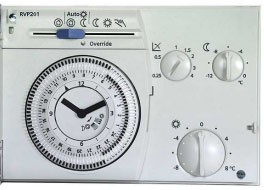 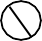 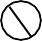 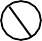 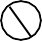 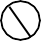 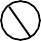 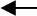 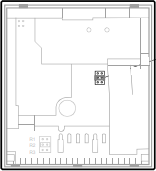 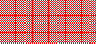 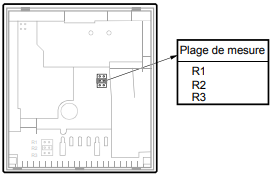 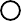 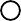 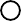 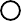 Transcrire la pente sur le régulateur.- Indiquer quelle est la température minimale (moyenne) obtenue à Tarbes : -7°C- Indiquer la température de départ chauffage des bureaux	50°C- À partir du graphique ci-dessous, indiquer la pente qui devra être transcrite dans le régulateur.	S	1,25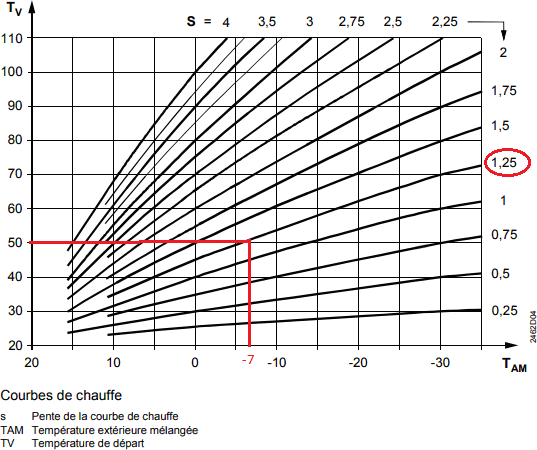 Contexte :Vous devez intervenir sur l’un des brûleurs car il ne démarre plus et affiche un défaut de fonctionnement.Vous disposez : (conditions ressources)De la documentation du brûleur fioul Riello RL 42 BLU (DT20 pages 20 à 24/24).Tableau valeurs de réglage brûleur fioul (DT21 page 24/24).Identifier les défauts affichés : 4 clignotements ; le brûleur démarre et se bloque.Causes des défauts affichés : Cellule photoélectrique en court-circuit.Lumière externe ou simulation de flamme.Proposer une solution pouvant résoudre le problème matériel identifié précédemment pour redémarrer le brûleur.Solution matérielle pour redémarrer le brûleur : Remplacer la cellule photoélectrique.Indiquer le numéro des étapes pour obtenir l’ordre chronologique de la procédure de démontage du brûleur afin d’atteindre, de nettoyer ou de remplacer les électrodes.À partir de la documentation technique (DT20 et DT21) de la vue éclatée, indiquer le numéro et la référence de l’électrode d’allumage que vous devez commander.Numéro : N°29 Référence : 3007617Indiquer par une croix dans le tableau ci-dessous si les caractéristiques de l’analyse decombustion sont bonnes ou pas bonnes.Réglage(s) proposés afin que le brûleur fonctionne de façon optimale.Il faut refermer le volet d’air jusqu’à obtenir un excès d’air de 40% mais tout en faisant attention à ne pas faire trop varier les valeurs qui sont déjà correctes.Contexte :La pompe à chaleur alimentée en triphasé ayant des défauts aléatoires de mise en route, vous décidez de contrôler le dimensionnement du câble d’alimentation ainsi que le modèle du disjoncteur magnéto-thermique utilisé.Vous disposez : (conditions ressources)De la maquette BIM du bâtiment.L’alimentation électrique de la CTA se trouve dans l’armoire électrique de la chaufferie.Extrait de document constructeur de pompe à chaleur 30RSQY de marque « Carrier » (DT6 pages 7 et 8/24).Extrait de document constructeur de disjoncteur de marque « Schneider » (DT9 pages 9 et 10/24).Déterminer le fabriquant et le type de la pompe à chaleur à partir de la maquette BIM et en déduire les caractéristiques à partir de l’extrait de document PAC « carrier » (DT6 page 7/24).Déterminer la section/type de câble d’alimentation préconisé.Section de câble par phase préconisée : 35 mm²Nombre de phase prévu : 3Type de câble préconisé : XLPE cuivreLongueur de câble maximum préconisée : 220 mIndiquer si la distance entre l’armoire électrique et la pompe à chaleur respecte la préconisation constructeur sachant qu’elles sont distante d’environ 33 mètres. (Entourer la bonne réponse).Déterminer le disjoncteur préconisé par le constructeur.Sélectionner à partir du document constructeur Schneider (DT9 page 10/24), le modèle remplaçant.Relier avec des flèches le rôle de la partie magnétique/thermique du disjoncteur avec le type de protection.Réaliser les réglages de la partie thermique : indiquer par une flèche sur le disjoncteur la position de réglage de L’Ir et noter la valeur de réglage dans le rectangle ci-dessous.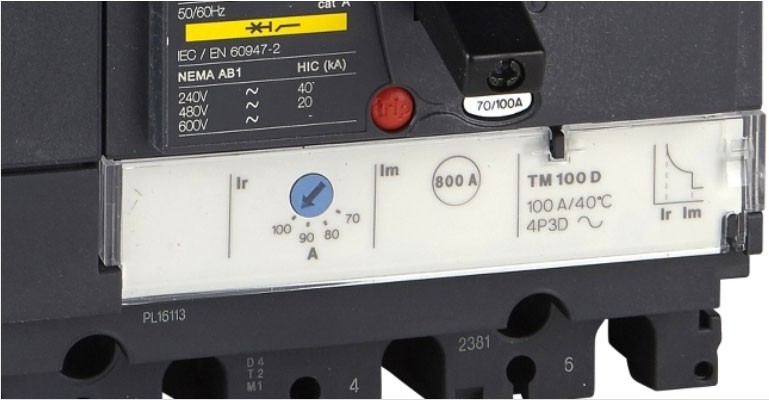 Contexte :Votre équipe est chargée de la maintenance préventive de l’installation de la PAC. Afin de réaliser des travaux sur l’installation, votre équipe devra mettre un antigel dans le circuit d’eau.L’objectif est de contrôler les conditions météorologiques de la ville de Tarbes afin de connaitre la température de gel, d’en déduire la concentration en glycol (antigel) nécessaire.Il vous faudra alors contrôler la concentration réelle une fois le glycol dans l’installation. Vous disposez : (conditions ressources)De la maquette BIM du bâtiment,Extrait de la fiche météorologique de Tarbes (DT10 page 10/24).Le volume de l’installation dans lequel votre équipe doit mettre de l’antigel est de 327 litres.Extrait de document constructeur de PAC 30RSQY de marque « Carrier » (DT6 pages 7 et 8/24).les bidons de glycol contiennent 20 litres.Extrait de document constructeur d’un réfractomètre (DT12 page 11/24).Résultat de mesure du prélèvement de glycol (DT13 page 11/24).Relever la température la plus basse jamais eu à Tarbes.Température la plus basse : -17.9°CDéterminer marge de sécurité jugée nécessaire par le constructeur pour protéger son installation :10 °C en dessous de la température la plus basseEn déduire alors la température de référence à prendre en compte pour le dosage de l’antigel sachant qu’on estimera la température la plus basse à Tarbes de -18°C.Température de référence préconisée par le constructeur : -18 - 10 = -28°CSélectionner le fluide antigel et déterminer la concentration nécessaire.Choix du fluide : Éthylène glycol Concentration nécessaire : 45%Déterminer le volume de glycol nécessaire sachant que l’installation contient 327 litres.Volume d’antigel nécessaire : 0.45*327 = 147.15 soit 147 litresEn déduire le nombre de bidons nécessaires.Nombre de bidons d’antigel nécessaires : 147/20 = 7.3 soit 8 bidonsContexte :Le glycol ayant été mis dans l’installation, votre équipe a fait tourner la pompe de circulation 30 minutes afin d’homogénéiser le produit. Une mesure a été effectuée afin de contrôler l’efficacité du glycol.À partir de la mesure du réfractomètre, vérifier la conformité de la mesure avec les besoins.Température de gel correspondante : -30°CLe mélange est-il conforme ? (Entourer la bonne réponse).Les situations professionnellesLes situations professionnellesTempsconseilléPagesS1Analyse de la production thermique35 min2-3S2Hydraulique et mesures35 min4-5S3Amélioration énergétique du réseau hydraulique10 min5S4Acoustique30 min6S5Régulation30 min7-8S6Brûleur fioul – fonctionnement- combustion30 min8-9S7Électrotechnique30 min9-10S8Traitement de l’eau30 min11Baccalauréat professionnel technicien de maintenance des systèmes énergétiques et climatiquesBaccalauréat professionnel technicien de maintenance des systèmes énergétiques et climatiquesCODE C2209-TMS T 3Session 2022Éléments de correctionÉpreuve U21SujetDurée 4hCoefficient 3Page DC 1/11S1Analyse de la production thermiqueDR1NuméroNomFonctions1Vase d’expansionPermet d’absorber l’eau de dilatation lors de la monté en température de l’eau de chauffage.2Vanne de réglage (régulation)Permet de régler le débit dans le réseau.3Compteur d’énergiePermet de quantifier la quantité d’énergie thermique circulant dans le réseau.4Pot d’injectionPermet d’injecter des produits curatifs ou correctifs dans le circuit de chauffage.5Pot à bouePermet de piéger les boues dans le réseau de chauffage et de les évacuer par la vanne de vidange.6Vanne trois voies motoriséePermet de réguler la température de chauffage dans le circuit.7Soupape de sécuritéPermet d’évacuer l’eau à l’égout en cas de surpression dans le réseau. Tarée à 3 bars.8Bouteille de découplagePermet de créer une indépendance hydraulique entre le primaire et secondaire.S4AcoustiqueDR4Diamètre de raccordement« Lg raccord » (mm)Diamètre extérieur avec isolation« GdDia »(mm)Longueur d’emboîtement (mm)Longueur corps« Lgcorps » (mm)50 mm500 mm80 mm900 mmFréquences63 Hz250 Hz2000 Hz8000 HzAtténuation acoustiquepour les fréquences suivantes (Décibel)1 Db5 Db8 Db2 DbS5RégulationDR5S6Brûleur fioul – fonctionnement –réglage combustionDR6Vous devez : (travail demandé)Critères d’évaluation21) Identifier les défauts affichés : 4 clignotements ; le brûleur démarre et se bloque.Les causes du défaut sont correctement identifiées.22) Proposer une solution pouvant résoudre le problème matériel identifié précédemment pour redémarrer le brûleur.La solution proposée peut solutionner le défaut.23) Une fois ce problème réglé, un autre défaut s’affiche : 2 clignotements.Il vous semble qu’il y ait un problème sur les électrodes d’allumage : indiquer le numéro des étapes pour obtenir l’ordre chronologique de la procédure de démontage du brûleur afin d’atteindre, de nettoyer ou de remplacer les électrodes d’allumage.Le mode opératoire est cohérent pour le démontage des électrodes d’allumage.24) À partir de la vue éclatée du document constructeur, indiquer le numéro et la référence de l’électrode d’allumage que vous devez commander.Le numéro et la référence indiquée sont corrects.25) Une fois le brûleur remonté et remis en place vous procédez à l’analyse de combustion du brûleur en première allure. Commenter l’analyse de combustion suivante :Opacité :		0 à 1 T° fumées : 170°C T° air :	20,1°CT° rosée :		39.1 O2 :	10,0%CO2 :	8%CO :	52 ppmCOmax :	54ppmRend :	89,6% Excès air : 1.92 Tirage :		0,02 hPaL’analyse de combustion est bien analysée par l’indication dans le tableau de lamention « bonne ou pas bonne ».26) Proposer des réglages sur le brûleur afin qu’il fonctionne de façon optimale.Les réglages proposés permettront le fonctionnement optimal du brûleur.ÉTAPESOPÉRATIONS À MENER5Enlever les vis n°22Faire la V.A.T avec les E.P.I.4Débrancher fiche brûleur7Séparer le brûleur de la tête de combustion8Accéder aux électrodes et les démonter1Mettre hors tension le brûleur3Enlever le capot brûleur6Retirer la via n°1 de fixation du brûleur a la brideOpacimétrieTempératureCoTirage02CO2Excès d’airBonnexxxxPas bonnexxxS7ÉlectrotechniqueDR7Type de disjoncteur préconiséNS100HRéférence du disjoncteur préconisé :29670Référence du disjoncteur remplaçant :LV429670DésignationNSX100H TM100D 3P3D ;disjoncteur Compact